Številka: 013-38/2016Datum: 13.12.2016V A B I L ONa podlagi 17. člena Statuta Krajevne skupnosti Jagodje-Dobrava sklicujemZ naslednjim predlogom				d n e v n e g a    r e d a:Pregled in potrditev zapisnika 19. redne seje z 10.11.2016;Vloge;Razno.Zaključek seje v gostišču »Jasna«Prosim, da se seje zanesljivo udeležite, morebitno odsotnost sporočite predsedniku na telefonsko gsm št. 031/616-132 ( Maks Filipčič), 051/259-576 (Jelena Dudine) ali na elektronski naslov: jelena.dudine@izola.si .									  Predsednik								  Sveta KS Jagodje-Dobrava									Maks Filipčič l.r.Prot. n.: 013-38/2016Data:    13.12.2016I N V I T OIn virtù dell'articolo 17 dello Statuto della Comunità locale Jagodje - Dobrava, si convoca la19a seduta ordinaria del Consiglio della CL Jagodje - Dobrava  permartedì 10 dicembre 2016 alle ore 18.00presso la sede – l’ufficio della CL Jagodje – Dobravacon la seguente proposta diordine del giorno:Esame e convalida del verbale della 19a seduta ordinaria, tenutasi 10. novembre 2016;Richieste;Varie.Conclusione della seduta presso la trattoria “Jasna”Siete pregati di garantire la vostra presenza alla seduta, o di comunicare gli eventuali impedimenti al Presidente ai numeri di telefono 031/616-132 (Maks Filipčič) o 051/259-576 (Jelena Dudine), o per e-mail all’indirizzo: jelena.dudine@izola.si.                                                                                		 Il Presidente del Consiglio della CL Jagodje - Dobrava         Maks Filipčič m.p.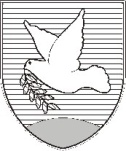 OBČINA IZOLA – COMUNE DI ISOLAKRAJEVNA  SKUPNOST JAGODJE - DOBRAVACONSIGLIO DELLA COMUNITÀ LOCALE JAGODJE - DOBRAVAJagodje 24a – Jagodje n. 24a	6311 JagodjeTel: 05 64 18 316, Fax: 05 64 18 316E-mail: ks.jagodje-dobrava@siol.netWeb: www.izola.si20. redno seja sveta KS,  ki bov torek  20. decembra  2016 ob 18.00 uriv prostorih – pisarna KS Jagodje-Dobrava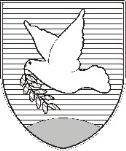 OBČINA IZOLA – COMUNE DI ISOLASVET KRAJEVNE SKUPNOSTI JAGODJE – DOBRAVACONSIGLIO DELLA COMUNITÀ LOCALE JAGODJE - DOBRAVAJagodje 	6310 Izola – IsolaTel: 05 641 83 16E-mail: ks.jagodje-dobrava@siol.netWeb: www.izola.si